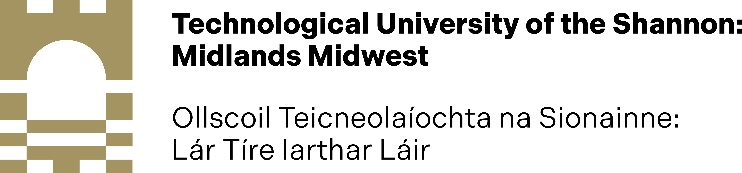 GS1b: APPLICATION TO TUS FOR POSTGRADUATE RESEARCH RE-ADMISSION 2023-2026SECTION A: To be completed by the Research ApplicantResearch Applicants DetailsAward sought at TUS Midlands Midwest (please tick)Please enter your proposed start date (day/month/year) for readmission and end date below:Research Applicants Declaration:SECTION B: To be completed by the Principal SupervisorPlease state your own information here:Please outline briefly any changes there may be to the student’s programme of work if they are re-registered. If there are no changes to report, please write ‘not applicable’ in the box below and sign your name under ‘supervisory panel declaration’ subsequently in this form. Please complete GS 13 if there are any changes to report. This includes changes to funding arrangements.Supervisory Panel Declarations:SECTION C: To be completed by the Chair of the Faculty Research CommitteeThis application was considered by the Faculty Research Committee, and it was agreed (please tick as appropriate):Section D: To be completed by the Dean of Graduate Studies, Head of the Graduate SchoolAll personal information gathered will be processed in accordance with TUS privacy statementsSection A to be completed by the Research ApplicantSection B to be completed by the Principal SupervisorSection C to be completed by the Chairperson of the Faculty Research Committee Section D to be completed by the Dean of Graduate StudiesIrish applicants from universities/institutes other than TUS: Midlands Midwest must furnish a certified copy of their degree/transcript of results Non-Irish applicants must furnish the following documentation with their application:a) Certified copy of official transcript of courses taken, marks obtained, and degrees previously obtainedb) Documentary evidence of learner’s qualifications – please refer to NARIC ForenameSurnameAddressDate of BirthNationalityPPS NumberEmail AddressTelephone NumberIs Visa Required? Yes No Master of ArtsMaster of BusinessMaster of EngineeringMaster of ScienceMaster Tracking PhDDoctor of PhilosophyProposed Start DateProposed Finish DateI, the undersigned, declare that:The information given by me in this application is correct and that all relevant matters have been disclosed. I authorise TUS to contact other Institutions to verify my results. I authorise TUS to contact the listed referees for reference verification.  I am in good financial standing with TUS.I have read and am aware of my responsibilities under the Research Degree Programme Regulations. If re-admitted as a Research Student, I will abide by the Research Degree Programme Regulations and will remain in good financial standing with the Institute. I have read and am aware of my responsibilities under the QQI framework-based award standards and Code of Good Research Practice. I have agreed a research proposal and a first-year detailed plan with the proposed Supervisory Panel. I understand that all personal information gathered will be used for assessment of the application and registration of the research degree programme and research student and will be processed in accordance with the TUS Student Privacy Statement.I understand that the information provided will be retained by TUS on the TUS Postgraduate Register. I consent to any personal data provided in this form being used to process my application and for registration of the research degree programme as outlined in this declaration.  Signature of Research Applicant: ___________________________Date: ___________________________Print Research Applicants Name: ___________________________NameFaculty and DepartmentTUS Research Institute/Centre/GroupDeclaration to be signed by each member of the Supervisory PanelI, the undersigned, declare that:I am satisfied with the proposed research degree programme and support the research applicant’s application for admission to the Research Postgraduate Register.  I have read and am aware of my responsibilities under the Research Degree Programme Regulations. I understand the duties and responsibilities attaching to the role of Supervisor. I confirm my intention to supervise the research applicant in accordance with the research policies and procedures of TUS.    I understand that all personal data provided will be used for assessment of the application and registration of the research degree programme and research applicant and processed in accordance with the TUS Employee Privacy StatementSignature of Principal Supervisor: ___________________________Date: ___________________________Print Name of Principal Supervisor: ___________________________Signature of Co-Supervisor: ___________________________Date: ___________________________Print Name of Co-Supervisor: ___________________________Signature of Co-Supervisor: ___________________________Date: ___________________________Print Name of Co-Supervisor: ___________________________Signature of Head of Department/Dean of Faculty/Research Director:___________________________Date: ___________________________To approve the applicationThat further information is requiredNot to approve the applicationSignature of Chairperson of the Faculty Research Committee:___________________________Date: ___________________________Supervisory Panel is appropriate and aligns with research regulationsYes No Signed by all partiesYes No Signature of Dean of Graduate Studies:___________________________Date: ___________________________